Publicado en Madrid el 17/01/2020 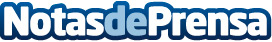 Casi un tercio de los españoles cree que enero es el mes más complicado económicamente, según IntrumLas tarjetas de crédito se convierten en el método de pago estrella para afrontar el inicio de añoDatos de contacto:Redacción91 411 58 68Nota de prensa publicada en: https://www.notasdeprensa.es/casi-un-tercio-de-los-espanoles-cree-que-enero Categorias: Nacional Finanzas Sociedad http://www.notasdeprensa.es